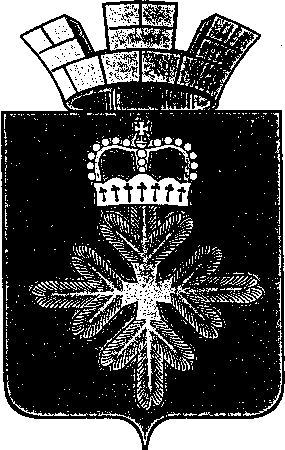 РАСПОРЯЖЕНИЕАДМИНИСТРАЦИИ ГОРОДСКОГО ОКРУГА ПЕЛЫМО проведении на территории городского округа Пелым мероприятий посвященных празднованию 350-летия со дня рождения Петра  I     Во исполнение Указа Президента Российской Федерации от 25.10.2018  № 609, учитывая большое значение реформ Петра I для истории России и в связи с исполняющимся в 2022 году 350-летием со дня его рождения, в целях формирования высокого патриотического сознания и духовно-нравственных ценностей граждан городского округа Пелым:	1. Провести в городском округе Пелым  в 2022 году мероприятия, посвященные 350-летию со дня рождения Петра I.	2. Утвердить  план основных мероприятий по проведению празднования 350-летию со дня рождения Петра I в городском округе Пелым (прилагается).3. Настоящее распоряжение опубликовать в информационной газете «Пелымский Вестник» и разместить на официальном сайте городского округа Пелым в сети «Интернет». 	4. Контроль за исполнением настоящего распоряжения возложить на заместителя главы администрации городского округа Пелым А.А. Пелевину.Глава городского округа Пелым                                                      Ш.Т. АлиевУТВЕРЖДЕН:распоряжением администрации городского округа Пелым от 19.12. 2018 № 251ПЛАНосновных мероприятий по проведениюпразднования 350-летию со дня рождения Петра I в городском округе Пелымот 19.12.2018 № 251п. ПелымНаименование мероприятияМесто проведенияОтветственныйФевраль 2022Февраль 2022Февраль 2022Фотовыставка «Династия Романовых»МузейДК п. ПелымКвасова О.В.Тематический час «Путешествие в эпоху Петра IФойеДК п. АтымьяМеньшова О.В.«Петровские чтения» Библиотека СОШ № 2Руднова И.Г.Март 2022Март 2022Март 2022Мероприятия:Петр I Алексеевич Романов — русский царь«Петр I перед судом истории»Петр I – основатель  Санкт-Петербурга5-7 классы8-9 классы1-4 классыСОШ № 1Учителя историиУчителя начальной школыВыставка книг «О, Первый Петр! Во всем ты первый»Библиотека Протченко Т.М.Руднова И.Г.Устный журнал «Во всём. Первый, во всём Великий»БиблиотекаМКОУ СОШ № 2 п. АтымьяВасильева О.А.Учебный проект. Петр I  и его реформы10-11 классыСОШ № 1Учителя историиКлассные часы, посвященные празднованию 350- летию со дня рождения Петра I5-11 классыСОШ № 1Классные руководителиМузейный урок «Птенцы Петровы»МузейДК п. ПелымКвасова О.В.Апрель 2022Апрель 2022Апрель 2022Викторина «Нововведения Петра»Викторина на сайте  «Петр великий и его время»МузейДК п. ПелымБиблиотека п. ПелымКвасова О.В.Собянина И.Е.Просмотр фильма «Сказ про то, как царь Петр арапа женил»СОШ № 2Полякова Н.А.Cтенд «Петр Первый и его время»Библиотека п. АтымьяВострикова З.И.Май 2022Май 2022Май 2022Книжная  выставка  « Петр первый и его эпоха»Библиотека п. ПелымСобянина И.Е.Викторина «Эпоха Петра I»СОШ № 2Попова Н.В.Июнь 2022Июнь 2022Июнь 2022Интеллектуальная игра Брейн-ринг, посвященная 350- летию правления Петра IФойеДК п. АтымьяВойнова Н.А.Литературная  игра – викторина  «Эпоха  ПетраБиблиотека п. АтымьяВострикова З.И.Книжная выставка «Путь Петра»Библиотека п. ПелымСобянина И.Е.Сентябрь 2022Сентябрь 2022Сентябрь 2022«Петр I: великий реформатор или злой гений русской истории»Библиотека п. ПелымСобянина И.Е.Заочное путешествие «Петербурга основатель»СОШ № 2Руднова И.Г. Васильева О.А.Попова Н.В.Час  истории  "Имя России: Петр Первый"Библиотека п. АтымьяВострикова З.И Октябрь 2022 Октябрь 2022 Октябрь 2022Музейный урок-презентация «Санкт-Петербург – гранитный город»МузейДК п. ПелымКвасова О.В.